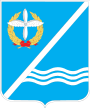 Совет Качинского муниципального округа города СевастополяРЕШЕНИЕ№ 19/88О внесении изменений в решение Совета  Качинского муниципального округа от 29.12.2017 № 15/72 «О бюджете внутригородского муниципального образования города Севастополя Качинский муниципальный округ на 2018 и на плановый период 2019 и 2020 годов.»Руководствуясь Федеральным законом от 06.10.2003 г. № 131-ФЗ «Об общих принципах организации местного самоуправления в Российской Федерации», Бюджетным кодексом Российской Федерации, Законом города Севастополя «О бюджете города Севастополя на 2018-2020 годы», Законом города Севастополя от 30.12.2014 №102-ЗС «О местном самоуправлении в городе Севастополе», Законом города Севастополя от 29 декабря 2016 № 314-ЗС «О наделении органов местного самоуправления в городе Севастополе отдельными государственными полномочиями города Севастополя», Постановлением Правительства Севастополя от 29.06.2018 № 419-ПП «О внесении изменений в постановление Правительства Севастополя от 16.03.2016 г. № 208-ПП «Об утверждении порядка предоставления и расходования субвенций из бюджета города Севастополя бюджетам внутригородских муниципальных образований города  Севастополя для реализации отдельных государственных полномочий по повышению мероприятий в сфере благоустройства» Уставом внутригородского муниципального образования, утвержденным решением Совета Качинского муниципального округа от 19.03.2015 № 13, решением Совета Качинского муниципального округа от 12.07.2015г. № 20 «О бюджетном процессе в Качинском муниципальном округе»,Совет Качинского муниципального округаРЕШИЛ: 1. Внести изменения в решение Совета Качинского муниципального округа от 29.12.2017 № 15/72 «О бюджете внутригородского муниципального образования города Севастополя Качинский муниципальный округ на 2018 и на плановый период 2019 и 2020 годов.»1.1. В подпункте 1.1. пункта 1 решения № 15/72 заменить «33468,5 тыс. рублей» на «34962,7 тыс. рублей» и «22 748,7 тыс. рублей» на «24 242,9 тыс. рублей».1.2. В подпункте 1.2. пункта 1 заменить «33468,5 тыс. рублей» на «34962,7 тыс. рублей».1.3. В подпункте 2.1. пункта 2 заменить «33471,0 тыс. рублей» на «35452,1 тыс. рублей», «23 807,1 тыс. рублей» на «25 788,2 тыс. рублей», «34806,0 тыс. рублей» на «36708,3 тыс. рублей» и «24 759,3 тыс. рублей» на «26 661,6 тыс. рублей»1.4. В подпункте 2.2. пункта 2 заменить «33 471,0 тыс. рублей» на «35 452,1 тыс. рублей» и «34 806,0 тыс. рублей» на «36708,3 тыс. рублей»2. Приложение 1 изложить в редакции Приложения 1 к настоящему решению.3. Приложение 2 изложить в редакции Приложения 2 к настоящему решению.4. Приложение 4 изложить в редакции Приложения 3 к настоящему решению.5. Приложение 5 изложить в редакции Приложения 4 к настоящему решению.6. Приложение 6 изложить в редакции Приложения 5 к настоящему решению.7. Приложение 7 изложить в редакции Приложения 6 к настоящему решению.8. Приложение 8 изложить в редакции Приложения 7 к настоящему решению.9. Приложение 9 изложить в редакции Приложения 8 к настоящему решению.10.Приложение 11 изложить в редакции Приложения 9 к настоящему решению.11. Приложение 12 изложить в редакции Приложения 10 к настоящему решению.12.    Настоящее решение вступает в силу со дня его опубликования.II созыв XIX сессия2016 - 2021 гг.   16 июля 2018 годапгт. КачаГлава ВМО Качинский МО, исполняющий полномочия председателя Совета, Глава местной администрацииН.М. Герасим Приложение 1к  решению Совета Качинского муниципального округа от 16   июля 2018 года № 19/88  "О внесении изменений в решение от 29  декабря 2017 года № 15/72 "О бюджете внутригородского муниципального образования города Севастополя Качинский муниципальный округ на 2018 год и плановый период 2019 и 2020 годов ".Доходы бюджета внутригородского муниципального образования города Севастополя Качинский муниципальный округ на 2018Доходы бюджета внутригородского муниципального образования города Севастополя Качинский муниципальный округ на 2018Доходы бюджета внутригородского муниципального образования города Севастополя Качинский муниципальный округ на 2018Код бюджетной классификацииНаименование групп, подгрупп и статей доходовСумма на   2018 год
(тыс.руб.)182 100 00000 00 0000000Налоговые и неналоговые доходы4 165,5182 101 00000 00 0000000Налоги на прибыль, доходы429,5182 101 02000 01 0000 110Налог на доходы физических лиц429,5182 1 05 00000 00 0000000Налоги на совокупный доход3 736,0182 1 05 04030 02 0000 110Налог, взымаемый в связи с применением патентной системы налогообложения, зачисляемый в бюджеты городов федерального значения3 736,0950 2 00 00000 00 0000000Безвозмездные поступления30 797,2950 2 02 00000 00 0000000Безвозмездные поступления от других бюджетов бюджетной системы Российской Федерации30 797,2950 2 02 1000 00 0000 151Дотации бюджетам бюджетной системы Российской Федерации 6448,5950 2 02 15001 03 0000 151Дотации бюджетам внутригородских муниципальных образований городов федерального значения на выравнивание бюджетной обеспеченности6448,5950 2 02 30000 00 0000 151Субвенции бюджетам бюджетной системы Российской Федерации 24348,7950 2 02 30024 00 0000 151Субвенции местным бюджетам на выполнение передаваемых полномочий субъектов Российской Федерации24348,7950 2 02 30024 03 0000 151Субвенции бюджетам внутригородских муниципальных образований городов федерального значения на выполнение передаваемых полномочий субъектов Российской Федерации24348,7ИТОГО:ИТОГО:34 962,7Глава ВМО Качинского МО, исполняющий 
полномочия председателя Совета, 
Глава местной администрацииГлава ВМО Качинского МО, исполняющий 
полномочия председателя Совета, 
Глава местной администрацииН.М. ГерасимПриложение 2к  решению Совета Качинского муниципального округа от  16 июля 2018 года № 19/88  "О внесении изменений в решение от 29  декабря 2017 года № 15/72 "О бюджете внутригородского муниципального образования города Севастополя Качинский муниципальный округ на 2018 год и плановый период 2019 и 2020 годов ".к  решению Совета Качинского муниципального округа от  16 июля 2018 года № 19/88  "О внесении изменений в решение от 29  декабря 2017 года № 15/72 "О бюджете внутригородского муниципального образования города Севастополя Качинский муниципальный округ на 2018 год и плановый период 2019 и 2020 годов ".Доходы бюджета внутригородского муниципального образования города Севастополя Качинский муниципальный округ на плановый период 2019 и 2020 годовДоходы бюджета внутригородского муниципального образования города Севастополя Качинский муниципальный округ на плановый период 2019 и 2020 годовДоходы бюджета внутригородского муниципального образования города Севастополя Качинский муниципальный округ на плановый период 2019 и 2020 годовДоходы бюджета внутригородского муниципального образования города Севастополя Качинский муниципальный округ на плановый период 2019 и 2020 годовКод бюджетной классификацииНаименование групп, подгрупп и статей доходовСумма на 2019 год
(тыс.руб.)Сумма на 2020 год
(тыс.руб.)182 100 00000 00 0000000Налоговые и неналоговые доходы4 376,44 565,5182 101 00000 00 0000000Налоги на прибыль, доходы453,3485,5182 101 02000 01 0000 110Налог на доходы физических лиц453,3485,5182 1 05 00000 00 0000000Налоги на совокупный доход3 923,14 080,0182 1 05 04030 02 0000 110Налог, взымаемый в связи с применением патентной системы налогообложения, зачисляемый в бюджеты городов федерального значения3 923,14 080,0950 2 00 00000 00 0000000Безвозмездные поступления31 075,732 142,8950 2 02 00000 00 0000000Безвозмездные поступления от других бюджетов бюджетной системы Российской Федерации31 075,732 142,8950 2 02 1000 00 0000 151Дотации бюджетам бюджетной системы Российской Федерации 5181,75375,4950 2 02 15001 03 0000 151Дотации бюджетам внутригородских муниципальных образований городов федерального значения на выравнивание бюджетной обеспеченности5181,75375,4950 2 02 30000 00 0000 151Субвенции бюджетам бюджетной системы Российской Федерации 2589426767,4950 2 02 30024 00 0000 151Субвенции местным бюджетам на выполнение передаваемых полномочий субъектов Российской Федерации2589426767,4950 2 02 30024 03 0000 151Субвенции бюджетам внутригородских муниципальных образований городов федерального значения на выполнение передаваемых полномочий субъектов Российской Федерации2589426767,4ИТОГО:ИТОГО:35 452,136 708,3Глава ВМО Качинского МО, исполняющий 
полномочия председателя Совета, 
Глава местной администрацииГлава ВМО Качинского МО, исполняющий 
полномочия председателя Совета, 
Глава местной администрацииН.М. ГерасимН.М. ГерасимПриложение 3Приложение 3Приложение 3к  решению Совета Качинского муниципального округа от  16 июля 2018 года № 19/88  "О внесении изменений в решение от 29  декабря 2017 года № 15/72 "О бюджете внутригородского муниципального образования города Севастополя Качинский муниципальный округ на 2018 год и плановый период 2019 и 2020 годов ".к  решению Совета Качинского муниципального округа от  16 июля 2018 года № 19/88  "О внесении изменений в решение от 29  декабря 2017 года № 15/72 "О бюджете внутригородского муниципального образования города Севастополя Качинский муниципальный округ на 2018 год и плановый период 2019 и 2020 годов ".к  решению Совета Качинского муниципального округа от  16 июля 2018 года № 19/88  "О внесении изменений в решение от 29  декабря 2017 года № 15/72 "О бюджете внутригородского муниципального образования города Севастополя Качинский муниципальный округ на 2018 год и плановый период 2019 и 2020 годов ".Распределение бюджетных ассигнований по разделам, подразделам, целевым статьям(муниципальным программам и непрограмным направлениям деятельности), группам видов расходов классификации расходов бюджета внутригородского муниципального образования города Севастополя Качинский муниципальный округ на 2018 годРаспределение бюджетных ассигнований по разделам, подразделам, целевым статьям(муниципальным программам и непрограмным направлениям деятельности), группам видов расходов классификации расходов бюджета внутригородского муниципального образования города Севастополя Качинский муниципальный округ на 2018 годРаспределение бюджетных ассигнований по разделам, подразделам, целевым статьям(муниципальным программам и непрограмным направлениям деятельности), группам видов расходов классификации расходов бюджета внутригородского муниципального образования города Севастополя Качинский муниципальный округ на 2018 годРаспределение бюджетных ассигнований по разделам, подразделам, целевым статьям(муниципальным программам и непрограмным направлениям деятельности), группам видов расходов классификации расходов бюджета внутригородского муниципального образования города Севастополя Качинский муниципальный округ на 2018 годРаспределение бюджетных ассигнований по разделам, подразделам, целевым статьям(муниципальным программам и непрограмным направлениям деятельности), группам видов расходов классификации расходов бюджета внутригородского муниципального образования города Севастополя Качинский муниципальный округ на 2018 годРаспределение бюджетных ассигнований по разделам, подразделам, целевым статьям(муниципальным программам и непрограмным направлениям деятельности), группам видов расходов классификации расходов бюджета внутригородского муниципального образования города Севастополя Качинский муниципальный округ на 2018 годтыс.руб.НаименованиеразделподразделЦСРвид расходов2018 годВСЕГО РАСХОДОВ:34962,7ОБЩЕГОСУДАРСТВЕННЫЕ РАСХОДЫ010011558,4Функционирование высшего должностного лица субъекта Российской Федерации и муниципального образования01021437,0Функционирование высшего должностного лица муниципального образования010271 0 00 000001437,0Функционирование высшего должностного лица муниципального образования010271 Б 00 710001437,0Глава муниципального образования010271 Б 00 710101437,0Расходы на выплаты персоналу в целях обеспечения выполнения функций государственными (муниципальными) органами, казенными учреждениями, органами управления государственными внебюджетными фондами010271 Б 00 710101001437,0Функционирование Правительства Российской Федерации, высших исполнительных органов государственной власти субъектов Российской Федерации, местных администраций010410005,6Функционирование исполнительно-распорядительного органа внутригородского муниципального образования (местной администрации)010473 0 00 000007594,5Обеспечение функционирования исполнительно-распорядительного органа внутригородского муниципального образования (местной администрации)010473 Б 00 710007594,5Обеспечение деятельности местной администрации внутригородского муниципального образования для решения вопросов местного значения.010473 Б 00 710107594,5Расходы на выплаты персоналу в целях обеспечения выполнения функций государственными (муниципальными) органами, казенными учреждениями, органами управления государственными внебюджетными фондами010473 Б 00 710101006774,3Закупка товаров, работ и услуг для обеспечения государственных (муниципальных) нужд010473 Б 00 71010200810,2Иные бюджетные ассигнования010473 Б 00 7101080010,0Муниципальная программа «Благоустройство территории внутригородского муниципального образования города Севастополя Качинский муниципальный округ на 2018 год и на плановый период 2019 и 2020 годов"010433 0 00000002411,1Обеспечение деятельности муниципальных служащих, исполняющих отдельные государственные полномочия010433 1 00R19412411,1Расходы на выплаты персоналу в целях обеспечения выполнения функций государственными (муниципальными) органами, казенными учреждениями, органами управления государственными внебюджетными фондами010433 1 00R19411001975,9Закупка товаров, работ и услуг для обеспечения государственных (муниципальных) нужд010433 1 00R1941200435,2Резервные фонды011110,0Резервный фонд, предусмотренный в бюджете внутригородского муниципального образования011174 0 00 0000010,0Резервный фонд местной администрации011174 Б 00 7101010,0Иные бюджетные ассигнования011174 Б 00 7101080010,0ДРУГИЕ ОБЩЕГОСУДАРСТВЕННЫЕ РАСХОДЫ0113105,8Расходы на отдельное государственное полномочие по ведению похозяйственных книг в целях учета личных подсобных хозяйств, предоставлению выписок из них на территории внутригородского муниципального образования за счет средств субвенции из бюджета города Севастополя011375 Б 00 R4941105,8Закупка товаров, работ и услуг для обеспечения государственных (муниципальных) нужд011375 Б 00 R4941200105,8ОБЕСПЕЧЕНИЕ БЕЗОПАСНОСТИ030050,0Другие вопросы в области национальной безопасности и правоохранительной деятельности031450,0Муниципальная программа "Участие в профилактике терроризма и экстремизма, а также в минимизации и ликвидации последствий проявления терроризма и экстремизма на территории внутригородского муниципального образования города Севастополя  Качинского муниципального округа"031432 0 00 0000050,0Профилактика терроризма и экстремизма031432 1 00 0000050,0Профилактика терроризма и экстремизма в муниципальном образовании031432 1 00 7200050,0Реализация мероприятий, направленных на профилактику терроризма, экстремизма, минимализацию и ликвидацию последствий проявления терроризма и экстремизмана территории муниципального образования031432 1 00 7201050,0Закупка товаров, работ и услуг для обеспечения государственных (муниципальных) нужд031432 1 00 7201020050,0ЖИЛИЩНО-КОММУНАЛЬНОЕ ХОЗЯЙСТВО050021831,8БЛАГОУСТРОЙСТВО050321831,8Муниципальная программа «Благоустройство территории внутригородского муниципального образования города Севастополя Качинский муниципальный округ на 2018 год и на плановый период 2019 и 2020 годов"050333 0 00 0000021831,8Реализация мероприятий по благоустройству территории внутригородского муниципального образования города Севастополя Качинский муниципальный округ050333 0 00 R1941 21831,8Реализация мероприятий по санитарной очистке050333 0 02 R1941 4479,5Мероприятия по санитарной очистке050333 0 02 R1941 4479,5Закупка товаров, работ и услуг для обеспечения государственных (муниципальных) нужд050333 0 02 R1941 2004479,5Реализация мероприятий по удалению твердых коммунальных отходов, в том числе с мест несанкционированных и бесхозных свалок, и по их транспортировке для утилизации 050333 0 03 R1941 241,7Мероприятия по удалению твердых коммунальных отходов, в том числе с мест несанкционированных и бесхозных свалок, и по их транспортировке для утилизации 050333 0 03 R1941 241,7Закупка товаров, работ и услуг для обеспечения государственных (муниципальных) нужд050333 0 03 R1941 200241,7Реализация мероприятий по созданию, содержанию зеленых насаждений, обеспечению ухода за ними 050333 0 04 R1941 3633,9Мероприятия по созданию, содержанию зеленых насаждений, обеспечению ухода за ними 050333 0 04 R1941 3633,9Закупка товаров, работ и услуг для обеспечения государственных (муниципальных) нужд050333 0 04 R1941 2003633,9Реализация мероприятий по созданию, приобретению, установке, текущему ремонту и реконструкции элементов благоустройства 050333 0 05 R1941 5148,0Мероприятия по созданию, приобретению, установке, текущему ремонту и реконструкции элементов благоустройства 050333 0 05 R1941 5148,0Закупка товаров, работ и услуг для обеспечения государственных (муниципальных) нужд050333 0 05 R1941 2005148,0Реализация мероприятий по благоустройству площадок для установки контейнеров для сбора твердых коммунальных отходов 050333 0 06 R1941 598,7Мероприятия по благоустройству площадок для установки контейнеров для сбора твердых коммунальных отходов 050333 0 06 R1941 598,7Закупка товаров, работ и услуг для обеспечения государственных (муниципальных) нужд050333 0 06 R1941 200598,7Обеспечение и реализация мероприятий по обустройству и ремонту тротуаров (включая твердое покрытие парков, скверов и бульваров) 050333 0 07 R1941 111,0Мероприятия по обустройству и ремонту тротуаров 050333 0 07 R1941 111,0Закупка товаров, работ и услуг для обеспечения государственных (муниципальных) нужд050333 0 07 R1941 200111,0Реализация мероприятий по обустройству и содержанию спортивных и детских игровых площадок (комплексов)050333 0 08 R1941 858,1Мероприятия по обустройству и содержанию спортивных и детских игровых площадок (комплексов) 050333 0 08 R1941 858,1Закупка товаров, работ и услуг для обеспечения государственных (муниципальных) нужд050333 0 08 R1941 200858,1Обеспечение и реализация мероприятий по ремонту и содержанию внутриквартальных дорог050333 0 09 R1941 5266,7Мероприятия по ремонту и содержанию внутриквартальных дорог050333 0 09 R1941 5266,7Закупка товаров, работ и услуг для обеспечения государственных (муниципальных) нужд050333 0 09 R1941 2005266,7Реализация мероприятий по содержанию и благоустройству кладбищ050333 0 11 R1941 1033,3Мероприятия по содержанию и благоустройству кладбищ050333 0 11 R1941 1033,3Закупка товаров, работ и услуг для обеспечения государственных (муниципальных) нужд050333 0 11 R1941 2001033,3Реализация мероприятий по содержанию и благоустройству пляжей050333 0 12 R1941 460,9Мероприятия по содержанию и благоустройству пляжей050333 0 12 R1941 460,9Закупка товаров, работ и услуг для обеспечения государственных (муниципальных) нужд050333 0 12 R1941 200460,9КУЛЬТУРА, КИНЕМАТОГРАФИЯ08001242,5КУЛЬТУРА08011242,5Муниципальная программа "Развитие культуры внутригородского муниципального образования города Севастополя Качинский муниципальный округ"080111 0 00 000001242,5Подпрограмма "Праздники"080111 1 00 000001000,0Организация местных праздничных и иных зрелищных мероприятий080111 1 00 720001000,0Местные праздничные и иные зрелищные мероприятия080111 1 00 720101000,0Закупка товаров, работ и услуг для обеспечения государственных (муниципальных) нужд080111 1 00 720102001000,0Подпрограмма "Военно-патриотическое воспитание"080111 2 00 00000242,5Организация местных военно-патриотических акций080111 2 00 72000242,5Местные военно-патриотические акции и мероприятия080111 2 00 72010242,5Закупка товаров, работ и услуг для обеспечения государственных (муниципальных) нужд080111 2 00 72010200242,5ФИЗИЧЕСКАЯ КУЛЬТУРА И СПОРТ1100230,0Муниципальная программа "Развитие культуры внутригородского муниципального образования города Севастополя Качинский муниципальный округ"110013 0 00 00000230,0Физическая культура1101100,0Подпрограмма "Физическая культура"110113 1 00 00000100,0Физкультурные мероприятия на территории внутригородского муниципального образования110113 1 00 72000100,0Реализация мероприятий, направленных на развитие физкультуры муниципального образования110113 1 00 72010100,0Закупка товаров, работ и услуг для обеспечения государственных (муниципальных) нужд110113 1 00 72010200100,0Массовый спорт1102130,0Подпрограмма "Массовый спорт"110213 2 00 00000130,0Спортивно-массовые мероприятия на территории внутригородского муниципального образования110213 2 00 72000130,0Реализация мероприятий, направленных на развитие спорта муниципального образования110213 2 00 72010130,0Закупка товаров, работ и услуг для обеспечения государственных (муниципальных) нужд110213 2 00 72010200130,0ИНФОРМАЦИОННОЕ ОБЩЕСТВО120050,0Другие вопросы в области средств массовой информации120450,0Муниципальная программа "Информационное общество "120423 0 00 0000050,0Информационная среда120423 1 00 0000050,0Информирование жителей о деятельности органов местного самоуправления120423 1 00 7200050,0Реализация мероприятий, направленных на информирование жителей о деятельности органов местного самоуправления120423 1 00 7201050,0Закупка товаров, работ и услуг для обеспечения государственных (муниципальных) нужд120423 1 00 7201020050,0Итого расходовИтого расходовИтого расходовИтого расходовИтого расходов34962,7Глава ВМО Качинского МО, исполняющий 
полномочия председателя Совета, 
Глава местной администрацииН.М. ГерасимПриложение 4Приложение 4Приложение 4Приложение 4 к  решению Совета Качинского муниципального округа от  16 июля 2018 года № 19/88  "О внесении изменений в решение от 29  декабря 2017 года № 15/72 "О бюджете внутригородского муниципального образования города Севастополя Качинский муниципальный округ на 2018 год и плановый период 2019 и 2020 годов ". к  решению Совета Качинского муниципального округа от  16 июля 2018 года № 19/88  "О внесении изменений в решение от 29  декабря 2017 года № 15/72 "О бюджете внутригородского муниципального образования города Севастополя Качинский муниципальный округ на 2018 год и плановый период 2019 и 2020 годов ". к  решению Совета Качинского муниципального округа от  16 июля 2018 года № 19/88  "О внесении изменений в решение от 29  декабря 2017 года № 15/72 "О бюджете внутригородского муниципального образования города Севастополя Качинский муниципальный округ на 2018 год и плановый период 2019 и 2020 годов ". к  решению Совета Качинского муниципального округа от  16 июля 2018 года № 19/88  "О внесении изменений в решение от 29  декабря 2017 года № 15/72 "О бюджете внутригородского муниципального образования города Севастополя Качинский муниципальный округ на 2018 год и плановый период 2019 и 2020 годов ".Распределение бюджетных ассигнований по разделам, подразделам, целевым статьям(муниципальным программам и непрограмным направлениям деятельности), группам видов расходов классификации расходов бюджета внутригородского муниципального образования города Севастополя Качинский муниципальный округ на 2019 и 2020 годовРаспределение бюджетных ассигнований по разделам, подразделам, целевым статьям(муниципальным программам и непрограмным направлениям деятельности), группам видов расходов классификации расходов бюджета внутригородского муниципального образования города Севастополя Качинский муниципальный округ на 2019 и 2020 годовРаспределение бюджетных ассигнований по разделам, подразделам, целевым статьям(муниципальным программам и непрограмным направлениям деятельности), группам видов расходов классификации расходов бюджета внутригородского муниципального образования города Севастополя Качинский муниципальный округ на 2019 и 2020 годовРаспределение бюджетных ассигнований по разделам, подразделам, целевым статьям(муниципальным программам и непрограмным направлениям деятельности), группам видов расходов классификации расходов бюджета внутригородского муниципального образования города Севастополя Качинский муниципальный округ на 2019 и 2020 годовРаспределение бюджетных ассигнований по разделам, подразделам, целевым статьям(муниципальным программам и непрограмным направлениям деятельности), группам видов расходов классификации расходов бюджета внутригородского муниципального образования города Севастополя Качинский муниципальный округ на 2019 и 2020 годовРаспределение бюджетных ассигнований по разделам, подразделам, целевым статьям(муниципальным программам и непрограмным направлениям деятельности), группам видов расходов классификации расходов бюджета внутригородского муниципального образования города Севастополя Качинский муниципальный округ на 2019 и 2020 годовРаспределение бюджетных ассигнований по разделам, подразделам, целевым статьям(муниципальным программам и непрограмным направлениям деятельности), группам видов расходов классификации расходов бюджета внутригородского муниципального образования города Севастополя Качинский муниципальный округ на 2019 и 2020 годовтыс.руб.НаименованиеразделподразделЦСРвид расходовСумма на 2019 годСумма на 2020 годВСЕГО РАСХОДОВ:35452,136708,3ОБЩЕГОСУДАРСТВЕННЫЕ РАСХОДЫ010012026,712597,3Функционирование высшего должностного лица субъекта Российской Федерации и муниципального образования01021487,01537,0Функционирование высшего должностного лица муниципального образования010271 0 00 000001487,01537,0Функционирование высшего должностного лица муниципального образования010271 Б 00 710001487,01537,0Глава муниципального образования010271 Б 00 710101487,01537,0Расходы на выплаты персоналу в целях обеспечения выполнения функций государственными (муниципальными) органами, казенными учреждениями, органами управления государственными внебюджетными фондами010271 Б 00 710101001487,01537,0Функционирование Правительства Российской Федерации, высших исполнительных органов государственной власти субъектов Российской Федерации, местных администраций010410157,710385,4Функционирование исполнительно-распорядительного органа внутригородского муниципального образования (местной администрации)010473 0 00 0000010157,710385,4Обеспечение функционирования исполнительно-распорядительного органа внутригородского муниципального образования (местной администрации)010473 Б 00 710007705,17834,8Обеспечение деятельности местной администрации внутригородского муниципального образования для решения вопросов местного значения.010473 Б 00 710107705,17834,8Расходы на выплаты персоналу в целях обеспечения выполнения функций государственными (муниципальными) органами, казенными учреждениями, органами управления государственными внебюджетными фондами010473 Б 00 710101006847,47146,1Закупка товаров, работ и услуг для обеспечения государственных (муниципальных) нужд010473 Б 00 71010200847,7678,7Иные бюджетные ассигнования010473 Б 00 7101080010,010,0Муниципальная программа «Благоустройство территории внутригородского муниципального образования города Севастополя Качинский муниципальный округ на 2018 год и на плановый период 2019 и 2020 годов"010433 0 00000002452,62550,6Обеспечение деятельности муниципальных служащих, исполняющих отдельные государственные полномочия010433 1 00R19412452,62550,6Расходы на выплаты персоналу в целях обеспечения выполнения функций государственными (муниципальными) органами, казенными учреждениями, органами управления государственными внебюджетными фондами010433 1 00R19411001995,72075,4Закупка товаров, работ и услуг для обеспечения государственных (муниципальных) нужд010433 1 00R1941200456,9475,2Резервные фонды01115,05,0Резервный фонд, предусмотренный в бюджете внутригородского муниципального образования011174 0 00 000005,05,0Резервный фонд местной администрации011174 Б 00 710105,05,0Иные бюджетные ассигнования011174 Б 00 710108005,05,0ДРУГИЕ ОБЩЕГОСУДАРСТВЕННЫЕ РАСХОДЫ0113377,0669,9Расходы на отдельное государственное полномочие по ведению похозяйственных книг в целях учета личных подсобных хозяйств, предоставлению выписок из них на территории внутригородского муниципального образования за счет средств субвенции из бюджета города Севастополя011375 Б 00 R4941105,8105,8Закупка товаров, работ и услуг для обеспечения государственных (муниципальных) нужд011375 Б 00 R4941200105,8105,8Условно утверждаемые расходы011375 Б 00 71010271,2564,1Иные бюджетные ассигнования011375 Б 00 71010800271,2564,1ОБЕСПЕЧЕНИЕ БЕЗОПАСНОСТИ030010,00,0Другие вопросы в области национальной безопасности и правоохранительной деятельности031410,00,0Муниципальная программа "Участие в профилактике терроризма и экстремизма, а также в минимизации и ликвидации последствий проявления терроризма и экстремизма на территории внутригородского муниципального образования города Севастополя  Качинского муниципального округа"031432 0 00 0000010,00,0Профилактика терроризма и экстремизма031432 1 00 0000010,00,0Профилактика терроризма и экстремизма в муниципальном образовании031432 1 00 7200010,00,0Реализация мероприятий, направленных на профилактику терроризма, экстремизма, минимализацию и ликвидацию последствий проявления терроризма и экстремизмана территории муниципального образования031432 1 00 7201010,00,0Закупка товаров, работ и услуг для обеспечения государственных (муниципальных) нужд031432 1 00 7201020010,00,0ЖИЛИЩНО-КОММУНАЛЬНОЕ ХОЗЯЙСТВО050023335,624111,0БЛАГОУСТРОЙСТВО050323335,624111,0Муниципальная программа «Благоустройство территории внутригородского муниципального образования города Севастополя Качинский муниципальный округ на 2018 год и на плановый период 2019 и 2020 годов"050333 0 00 0000023335,624111,0Реализация мероприятий по благоустройству территории внутригородского муниципального образования города Севастополя Качинский муниципальный округ050333 0 00 R1941 23335,624111,0Реализация мероприятий по санитарной очистке050333 0 02 R1941 4703,54891,6Мероприятия по санитарной очистке050333 0 02 R1941 4703,54891,6Закупка товаров, работ и услуг для обеспечения государственных (муниципальных) нужд050333 0 02 R1941 2004703,54891,6Реализация мероприятий по удалению твердых коммунальных отходов, в том числе с мест несанкционированных и бесхозных свалок, и по их транспортировке для утилизации 050333 0 03 R1941 253,8264,0Мероприятия по удалению твердых коммунальных отходов, в том числе с мест несанкционированных и бесхозных свалок, и по их транспортировке для утилизации 050333 0 03 R1941 253,8264,0Закупка товаров, работ и услуг для обеспечения государственных (муниципальных) нужд050333 0 03 R1941 200253,8264,0Реализация мероприятий по созданию, содержанию зеленых насаждений, обеспечению ухода за ними 050333 0 04 R1941 3815,63968,4Мероприятия по созданию, содержанию зеленых насаждений, обеспечению ухода за ними 050333 0 04 R1941 3815,63968,4Закупка товаров, работ и услуг для обеспечения государственных (муниципальных) нужд050333 0 04 R1941 2003815,63968,4Реализация мероприятий по созданию, приобретению, установке, текущему ремонту и реконструкции элементов благоустройства 050333 0 05 R1941 5405,45621,6Мероприятия по созданию, приобретению, установке, текущему ремонту и реконструкции элементов благоустройства 050333 0 05 R1941 5405,45621,6Закупка товаров, работ и услуг для обеспечения государственных (муниципальных) нужд050333 0 05 R1941 2005405,45621,6Реализация мероприятий по благоустройству площадок для установки контейнеров для сбора твердых коммунальных отходов 050333 0 06 R1941 628,6653,7Мероприятия по благоустройству площадок для установки контейнеров для сбора твердых коммунальных отходов 050333 0 06 R1941 628,6653,7Закупка товаров, работ и услуг для обеспечения государственных (муниципальных) нужд050333 0 06 R1941 200628,6653,7Обеспечение и реализация мероприятий по обустройству и ремонту тротуаров (включая твердое покрытие парков, скверов и бульваров) 050333 0 07 R1941 116,6121,2Мероприятия по обустройству и ремонту тротуаров 050333 0 07 R1941 116,6121,2Закупка товаров, работ и услуг для обеспечения государственных (муниципальных) нужд050333 0 07 R1941 200116,6121,2Реализация мероприятий по обустройству и содержанию спортивных и детских игровых площадок (комплексов)050333 0 08 R1941 901,0937,0Мероприятия по обустройству и содержанию спортивных и детских игровых площадок (комплексов) 050333 0 08 R1941 901,0937,0Закупка товаров, работ и услуг для обеспечения государственных (муниципальных) нужд050333 0 08 R1941 200901,0937,0Обеспечение и реализация мероприятий по ремонту и содержанию внутриквартальных дорог050333 0 09 R1941 5530,05751,2Мероприятия по ремонту и содержанию внутриквартальных дорог050333 0 09 R1941 5530,05751,2Закупка товаров, работ и услуг для обеспечения государственных (муниципальных) нужд050333 0 09 R1941 2005530,05751,2Реализация мероприятий по содержанию и благоустройству кладбищ050333 0 11 R1941 1497,51399,0Мероприятия по содержанию и благоустройству кладбищ050333 0 11 R1941 1497,51399,0Закупка товаров, работ и услуг для обеспечения государственных (муниципальных) нужд050333 0 11 R1941 2001497,51399,0Реализация мероприятий по содержанию и благоустройству пляжей050333 0 12 R1941 483,6503,3Мероприятия по содержанию и благоустройству пляжей050333 0 12 R1941 483,6503,3Закупка товаров, работ и услуг для обеспечения государственных (муниципальных) нужд050333 0 12 R1941 200483,6503,3КУЛЬТУРА, КИНЕМАТОГРАФИЯ080031,00,0КУЛЬТУРА080131,00,0Муниципальная программа "Развитие культуры внутригородского муниципального образования города Севастополя Качинский муниципальный округ"080111 0 00 0000031,00,0Подпрограмма "Праздники"080111 1 00 0000020,00,0Организация местных праздничных и иных зрелищных мероприятий080111 1 00 7200020,00,0Местные праздничные и иные зрелищные мероприятия080111 1 00 7201020,00,0Закупка товаров, работ и услуг для обеспечения государственных (муниципальных) нужд080111 1 00 7201020020,00,0Подпрограмма "Военно-патриотическое воспитание"080111 2 00 0000011,00,0Организация местных военно-патриотических акций080111 2 00 7200011,00,0Местные военно-патриотические акции и мероприятия080111 2 00 7201011,00,0Закупка товаров, работ и услуг для обеспечения государственных (муниципальных) нужд080111 2 00 7201020011,00,0ФИЗИЧЕСКАЯ КУЛЬТУРА И СПОРТ110038,80,0Муниципальная программа "Развитие культуры внутригородского муниципального образования города Севастополя Качинский муниципальный округ"110013 0 00 0000038,80,0Физическая культура 110120,00,0Подпрограмма "Физическая культура"110113 1 00 0000020,00,0Физкультурные мероприятия на территории внутригородского муниципального образования110113 1 00 7200020,00,0Реализация мероприятий, направленных на развитие физкультуры муниципального образования110113 1 00 7201020,00,0Закупка товаров, работ и услуг для обеспечения государственных (муниципальных) нужд110113 1 00 7201020020,00,0Массовый спорт110218,80,0Подпрограмма "Массовый спорт"110213 2 00 0000018,80,0Спортивно-массовые мероприятия на территории внутригородского муниципального образования110213 2 00 7200018,80,0Реализация мероприятий, направленных на развитие спорта муниципального образования110213 2 00 7201018,80,0Закупка товаров, работ и услуг для обеспечения государственных (муниципальных) нужд110213 2 00 7201020018,80,0ИНФОРМАЦИОННОЕ ОБЩЕСТВО120010,00,0Другие вопросы в области средств массовой информации120410,00,0Муниципальная программа "Информационное общество "120423 0 00 0000010,00,0Информационная среда120423 1 00 0000010,00,0Информирование жителей о деятельности органов местного самоуправления120423 1 00 7200010,00,0Реализация мероприятий, направленных на информирование жителей о деятельности органов местного самоуправления120423 1 00 7201010,00,0Закупка товаров, работ и услуг для обеспечения государственных (муниципальных) нужд120423 1 00 7201020010,00,0Итого расходовИтого расходовИтого расходовИтого расходовИтого расходов35452,136708,3Приложение 5Приложение 5Приложение 5к  решению Совета Качинского муниципального округа от  16 июля 2018 года № 19/88  "О внесении изменений в решение от 29  декабря 2017 года № 15/72 "О бюджете внутригородского муниципального образования города Севастополя Качинский муниципальный округ на 2018 год и плановый период 2019 и 2020 годов ".к  решению Совета Качинского муниципального округа от  16 июля 2018 года № 19/88  "О внесении изменений в решение от 29  декабря 2017 года № 15/72 "О бюджете внутригородского муниципального образования города Севастополя Качинский муниципальный округ на 2018 год и плановый период 2019 и 2020 годов ".к  решению Совета Качинского муниципального округа от  16 июля 2018 года № 19/88  "О внесении изменений в решение от 29  декабря 2017 года № 15/72 "О бюджете внутригородского муниципального образования города Севастополя Качинский муниципальный округ на 2018 год и плановый период 2019 и 2020 годов ".Ведомственная структура расходов бюджета внутригородского муниципального образования города Севастополя 
Качинский муниципальный округ на 2018 годВедомственная структура расходов бюджета внутригородского муниципального образования города Севастополя 
Качинский муниципальный округ на 2018 годВедомственная структура расходов бюджета внутригородского муниципального образования города Севастополя 
Качинский муниципальный округ на 2018 годВедомственная структура расходов бюджета внутригородского муниципального образования города Севастополя 
Качинский муниципальный округ на 2018 годВедомственная структура расходов бюджета внутригородского муниципального образования города Севастополя 
Качинский муниципальный округ на 2018 годВедомственная структура расходов бюджета внутригородского муниципального образования города Севастополя 
Качинский муниципальный округ на 2018 годВедомственная структура расходов бюджета внутригородского муниципального образования города Севастополя 
Качинский муниципальный округ на 2018 годтыс.руб.НаименованиеКод главыразделподразделЦСРвид расходовСумма на 2018 годМЕСТНАЯ АДМИНИСТРАЦИЯ ВНУТРИГОРОДСКОГО МУНИЦИПАЛЬНОГО ОБРАЗОВАНИЯ Г.СЕВАСТОПОЛЯ КАЧИНСКИЙ МУНИЦИПАЛЬНЫЙ ОКРУГ950ВСЕГО РАСХОДОВ:34962,7ОБЩЕГОСУДАРСТВЕННЫЕ РАСХОДЫ950010011558,4Функционирование высшего должностного лица субъекта Российской Федерации и муниципального образования95001021437,0Функционирование высшего должностного лица муниципального образования950010271 0 00 000001437,0Функционирование высшего должностного лица муниципального образования950010271 Б 00 710001437,0Глава муниципального образования950010271 Б 00 710101437,0Расходы на выплаты персоналу в целях обеспечения выполнения функций государственными (муниципальными) органами, казенными учреждениями, органами управления государственными внебюджетными фондами950010271 Б 00 710101001437,0Функционирование Правительства Российской Федерации, высших исполнительных органов государственной власти субъектов Российской Федерации, местных администраций950010410005,6Функционирование исполнительно-распорядительного органа внутригородского муниципального образования (местной администрации)950010473 0 00 000007594,5Обеспечение функционирования исполнительно-распорядительного органа внутригородского муниципального образования (местной администрации)950010473 Б 00 710007594,5Обеспечение деятельности местной администрации внутригородского муниципального образования для решения вопросов местного значения.950010473 Б 00 710107594,5Расходы на выплаты персоналу в целях обеспечения выполнения функций государственными (муниципальными) органами, казенными учреждениями, органами управления государственными внебюджетными фондами950010473 Б 00 710101006774,3Закупка товаров, работ и услуг для обеспечения государственных (муниципальных) нужд950010473 Б 00 71010200810,2Иные бюджетные ассигнования950010473 Б 00 7101080010,0Муниципальная программа «Благоустройство территории внутригородского муниципального образования города Севастополя Качинский муниципальный округ на 2018 год и на плановый период 2019 и 2020 годов"950010433 0 00000002411,1Обеспечение деятельности муниципальных служащих, исполняющих отдельные государственные полномочия950010433 1 00R19412411,1Расходы на выплаты персоналу в целях обеспечения выполнения функций государственными (муниципальными) органами, казенными учреждениями, органами управления государственными внебюджетными фондами950010433 1 00R19411001975,9Закупка товаров, работ и услуг для обеспечения государственных (муниципальных) нужд950010433 1 00R1941200435,2Резервные фонды950011110,0Резервный фонд, предусмотренный в бюджете внутригородского муниципального образования950011174 0 00 0000010,0Резервный фонд местной администрации950011174 Б 00 7101010,0Иные бюджетные ассигнования950011174 Б 00 7101080010,0ДРУГИЕ ОБЩЕГОСУДАРСТВЕННЫЕ РАСХОДЫ0113105,8Непрограммные расходы01137000000000105,8Расходы на отдельное государственное полномочие по ведению похозяйственных книг в целях учета личных подсобных хозяйств, предоставлению выписок из них на территории внутригородского муниципального образования за счет средств субвенции из бюджета города Севастополя011375 Б 00 R4941105,8Закупка товаров, работ и услуг для обеспечения государственных (муниципальных) нужд011375 Б 00 R4941200105,8ОБЕСПЕЧЕНИЕ БЕЗОПАСНОСТИ950030050,0Другие вопросы в области национальной безопасности и правоохранительной деятельности950031450,0Муниципальная программа "Участие в профилактике терроризма и экстремизма, а также в минимизации и ликвидации последствий проявления терроризма и экстремизма на территории внутригородского муниципального образования города Севастополя  Качинского муниципального округа"950031432 0 00 0000050,0Профилактика терроризма и экстремизма950031432 1 00 0000050,0Профилактика терроризма и экстремизма в муниципальном образовании950031432 1 00 7200050,0Реализация мероприятий, направленных на профилактику терроризма, экстремизма, минимизацию и ликвидацию последствий проявления терроризма и экстремизмана территории муниципального образования950031432 1 00 7201050,0Закупка товаров, работ и услуг для обеспечения государственных (муниципальных) нужд950031432 1 00 7201020050,0ЖИЛИЩНО-КОММУНАЛЬНОЕ ХОЗЯЙСТВО950050321831,8БЛАГОУСТРОЙСТВО950050321831,8Муниципальная программа «Благоустройство территории внутригородского муниципального образования города Севастополя Качинский муниципальный округ на 2018 год и на плановый период 2019 и 2020 годов"950050333 0 00 0000021831,8Реализация мероприятий по благоустройству территории внутригородского муниципального образования города Севастополя Качинский муниципальный округ950050333 0 00 R1941 21831,8Реализация мероприятий по санитарной очистке950050333 0 02 R1941 4479,5Мероприятия по санитарной очистке950050333 0 02 R1941 4479,5Закупка товаров, работ и услуг для обеспечения государственных (муниципальных) нужд950050333 0 02 R1941 2004479,5Реализация мероприятий по удалению твердых коммунальных отходов, в том числе с мест несанкционированных и бесхозных свалок, и по их транспортировке для утилизации 950050333 0 03 R1941 241,7Мероприятия по удалению твердых коммунальных отходов, в том числе с мест несанкционированных и бесхозных свалок, и по их транспортировке для утилизации 950050333 0 03 R1941 241,7Закупка товаров, работ и услуг для обеспечения государственных (муниципальных) нужд950050333 0 03 R1941 200241,7Реализация мероприятий по созданию, содержанию зеленых насаждений, обеспечению ухода за ними 950050333 0 04 R1941 3633,9Мероприятия по созданию, содержанию зеленых насаждений, обеспечению ухода за ними 950050333 0 04 R1941 3633,9Закупка товаров, работ и услуг для обеспечения государственных (муниципальных) нужд950050333 0 04 R1941 2003633,9Реализация мероприятий по созданию, приобретению, установке, текущему ремонту и реконструкции элементов благоустройства 950050333 0 05 R1941 5148,0Мероприятия по созданию, приобретению, установке, текущему ремонту и реконструкции элементов благоустройства 950050333 0 05 R1941 5148,0Закупка товаров, работ и услуг для обеспечения государственных (муниципальных) нужд950050333 0 05 R1941 2005148,0Реализация мероприятий по благоустройству площадок для установки контейнеров для сбора твердых коммунальных отходов 950050333 0 06 R1941 598,7Мероприятия по благоустройству площадок для установки контейнеров для сбора твердых коммунальных отходов 950050333 0 06 R1941 598,7Закупка товаров, работ и услуг для обеспечения государственных (муниципальных) нужд950050333 0 06 R1941 200598,7Обеспечение и реализация мероприятий по обустройству и ремонту тротуаров (включая твердое покрытие парков, скверов и бульваров) 950050333 0 07 R1941 111,0Мероприятия по обустройству и ремонту тротуаров 950050333 0 07 R1941 111,0Закупка товаров, работ и услуг для обеспечения государственных (муниципальных) нужд950050333 0 07 R1941 200111,0Реализация мероприятий по обустройству и содержанию спортивных и детских игровых площадок (комплексов)950050333 0 08 R1941 858,1Мероприятия по обустройству и содержанию спортивных и детских игровых площадок (комплексов) 950050333 0 08 R1941 858,1Закупка товаров, работ и услуг для обеспечения государственных (муниципальных) нужд950050333 0 08 R1941 200858,1Обеспечение и реализация мероприятий по ремонту и содержанию внутриквартальных дорог950050333 0 09 R1941 5266,7Мероприятия по ремонту и содержанию внутриквартальных дорог950050333 0 09 R1941 5266,7Закупка товаров, работ и услуг для обеспечения государственных (муниципальных) нужд950050333 0 09 R1941 2005266,7Реализация мероприятий по содержанию и благоустройству кладбищ950050333 0 11 R1941 1033,3Мероприятия по содержанию и благоустройству кладбищ950050333 0 11 R1941 1033,3Закупка товаров, работ и услуг для обеспечения государственных (муниципальных) нужд950050333 0 11 R1941 2001033,3Реализация мероприятий по содержанию и благоустройству пляжей950050333 0 12 R1941 460,9Мероприятия по содержанию и благоустройству пляжей950050333 0 12 R1941 460,9Закупка товаров, работ и услуг для обеспечения государственных (муниципальных) нужд950050333 0 12 R1941 200460,9КУЛЬТУРА, КИНЕМАТОГРАФИЯ95008001242,5КУЛЬТУРА95008011242,5Муниципальная программа "Развитие культуры внутригородского муниципального образования города Севастополя Качинский муниципальный округ"950080111 0 00 000001242,5Подпрограмма "Праздники"950080111 1 00 000001000,0Организация местных праздничных и иных зрелищных мероприятий950080111 1 00 720001000,0Местные праздничные и иные зрелищные мероприятия950080111 1 00 720101000,0Закупка товаров, работ и услуг для обеспечения государственных (муниципальных) нужд950080111 1 00 720102001000,0Подпрограмма "Военно-патриотическое воспитание"950080111 2 00 00000242,5Организация местных военно-патриотических акций950080111 2 00 72000242,5Местные военно-патриотические акции и мероприятия950080111 2 00 72010242,5Закупка товаров, работ и услуг для обеспечения государственных (муниципальных) нужд950080111 2 00 72010200242,5ФИЗИЧЕСКАЯ КУЛЬТУРА И СПОРТ9501100230,00Муниципальная программа "Развитие физической культуры и спорта внутригородского муниципального образования города Севастополя Качинский муниципальный округ"950110013 0 00 00000230,00Физическая культура 9501101100,0Подпрограмма "Физическая культура"950110113 1 00 00000100,0Физкультурные мероприятия на территории внутригородского муниципального образования950110113 1 00 72000100,0Реализация мероприятий, направленных на развитие физкультуры муниципального образования950110113 1 00 72010100,0Закупка товаров, работ и услуг для обеспечения государственных (муниципальных) нужд950110113 1 00 72010200100,0Массовый спорт9501102130,0Подпрограмма "Массовый спорт"950110213 2 00 00000130,0Спортивно-массовые мероприятия на территории внутригородского муниципального образования950110213 2 00 72000130,0Реализация мероприятий, направленных на развитие спорта муниципального образования950110213 2 00 72010130,0Закупка товаров, работ и услуг для обеспечения государственных (муниципальных) нужд950110213 2 00 72010200130,0ИНФОРМАЦИОННОЕ ОБЩЕСТВО950120050,0Другие вопросы в области средств массовой информации950120450,0Муниципальная программа "Информационное общество "950120423 0 00 0000050,0Информационная среда950120423 1 00 0000050,0Информирование жителей о деятельности органов местного самоуправления950120423 1 00 7200050,0Реализация мероприятий, направленных на информирование жителей о деятельности органов местного самоуправления950120423 1 00 7201050,0Закупка товаров, работ и услуг для обеспечения государственных (муниципальных) нужд950120423 1 00 7201020050,0Итого расходовИтого расходовИтого расходовИтого расходовИтого расходовИтого расходов34962,7Глава ВМО Качинского МО, исполняющий полномочия председателя Совета, Н. М.  ГерасимН. М.  ГерасимГлава местной администрацииПриложение 6Приложение 6Приложение 6Приложение 6 к  решению Совета Качинского муниципального округа от  16 июля 2018 года № 19/88  "О внесении изменений в решение от 29  декабря 2017 года № 15/72 "О бюджете внутригородского муниципального образования города Севастополя Качинский муниципальный округ на 2018 год и плановый период 2019 и 2020 годов ". к  решению Совета Качинского муниципального округа от  16 июля 2018 года № 19/88  "О внесении изменений в решение от 29  декабря 2017 года № 15/72 "О бюджете внутригородского муниципального образования города Севастополя Качинский муниципальный округ на 2018 год и плановый период 2019 и 2020 годов ". к  решению Совета Качинского муниципального округа от  16 июля 2018 года № 19/88  "О внесении изменений в решение от 29  декабря 2017 года № 15/72 "О бюджете внутригородского муниципального образования города Севастополя Качинский муниципальный округ на 2018 год и плановый период 2019 и 2020 годов ". к  решению Совета Качинского муниципального округа от  16 июля 2018 года № 19/88  "О внесении изменений в решение от 29  декабря 2017 года № 15/72 "О бюджете внутригородского муниципального образования города Севастополя Качинский муниципальный округ на 2018 год и плановый период 2019 и 2020 годов ".Ведомственная структура расходов бюджета внутригородского муниципального образования города Севастополя 
Качинский муниципальный округ на 2019 и 2020 годовВедомственная структура расходов бюджета внутригородского муниципального образования города Севастополя 
Качинский муниципальный округ на 2019 и 2020 годовВедомственная структура расходов бюджета внутригородского муниципального образования города Севастополя 
Качинский муниципальный округ на 2019 и 2020 годовВедомственная структура расходов бюджета внутригородского муниципального образования города Севастополя 
Качинский муниципальный округ на 2019 и 2020 годовВедомственная структура расходов бюджета внутригородского муниципального образования города Севастополя 
Качинский муниципальный округ на 2019 и 2020 годовВедомственная структура расходов бюджета внутригородского муниципального образования города Севастополя 
Качинский муниципальный округ на 2019 и 2020 годовВедомственная структура расходов бюджета внутригородского муниципального образования города Севастополя 
Качинский муниципальный округ на 2019 и 2020 годовтыс.руб.НаименованиеКод главыразделподразделЦСРвид расходовСумма на 2019 годСумма на 2020 годМЕСТНАЯ АДМИНИСТРАЦИЯ ВНУТРИГОРОДСКОГО МУНИЦИПАЛЬНОГО ОБРАЗОВАНИЯ Г.СЕВАСТОПОЛЯ КАЧИНСКИЙ МУНИЦИПАЛЬНЫЙ ОКРУГ950ВСЕГО РАСХОДОВ:35452,136708,3ОБЩЕГОСУДАРСТВЕННЫЕ РАСХОДЫ950010012026,712597,3Функционирование высшего должностного лица субъекта Российской Федерации и муниципального образования95001021487,01537,0Функционирование высшего должностного лица муниципального образования950010271 0 00 000001487,01537,0Функционирование высшего должностного лица муниципального образования950010271 Б 00 710001487,01537,0Глава муниципального образования950010271 Б 00 710101487,01537,0Расходы на выплаты персоналу в целях обеспечения выполнения функций государственными (муниципальными) органами, казенными учреждениями, органами управления государственными внебюджетными фондами950010271 Б 00 710101001487,01537,0Функционирование Правительства Российской Федерации, высших исполнительных органов государственной власти субъектов Российской Федерации, местных администраций950010410157,710385,4Функционирование исполнительно-распорядительного органа внутригородского муниципального образования (местной администрации)950010473 0 00 000007705,17834,8Обеспечение функционирования исполнительно-распорядительного органа внутригородского муниципального образования (местной администрации)950010473 Б 00 710007705,17834,8Обеспечение деятельности местной администрации внутригородского муниципального образования для решения вопросов местного значения.950010473 Б 00 710107705,17834,8Расходы на выплаты персоналу в целях обеспечения выполнения функций государственными (муниципальными) органами, казенными учреждениями, органами управления государственными внебюджетными фондами950010473 Б 00 710101006847,47146,1Закупка товаров, работ и услуг для обеспечения государственных (муниципальных) нужд950010473 Б 00 71010200847,7678,7Иные бюджетные ассигнования950010473 Б 00 7101080010,010,0Муниципальная программа «Благоустройство территории внутригородского муниципального образования города Севастополя Качинский муниципальный округ на 2018 год и на плановый период 2019 и 2020 годов"950010433 0 00000002452,62550,6Обеспечение деятельности муниципальных служащих, исполняющих отдельные государственные полномочия950010433 1 00R19412452,62550,6Расходы на выплаты персоналу в целях обеспечения выполнения функций государственными (муниципальными) органами, казенными учреждениями, органами управления государственными внебюджетными фондами950010433 1 00R19411001995,72075,4Закупка товаров, работ и услуг для обеспечения государственных (муниципальных) нужд950010433 1 00R1941200456,9475,2Резервные фонды95001115,05,0Резервный фонд, предусмотренный в бюджете внутригородского муниципального образования950011174 0 00 000005,05,0Резервный фонд местной администрации950011174 Б 00 710105,05,0Иные бюджетные ассигнования950011174 Б 00 710108005,05,0ДРУГИЕ ОБЩЕГОСУДАРСТВЕННЫЕ РАСХОДЫ0113377,0669,9Непрограммные расходы01137000000000377,0669,9Расходы на отдельное государственное полномочие по ведению похозяйственных книг в целях учета личных подсобных хозяйств, предоставлению выписок из них на территории внутригородского муниципального образования за счет средств субвенции из бюджета города Севастополя950011375 Б 00 R4941105,8105,8Закупка товаров, работ и услуг для обеспечения государственных (муниципальных) нужд950011375 Б 00 R4941200105,8105,8Условно утверждаемые расходы950011375 Б 00 71010271,2564,1Иные бюджетные ассигнования950011375 Б 00 71010800271,2564,1ОБЕСПЕЧЕНИЕ БЕЗОПАСНОСТИ950030010,00,0Другие вопросы в области национальной безопасности и правоохранительной деятельности950031410,00,0Муниципальная программа "Участие в профилактике терроризма и экстремизма, а также в минимизации и ликвидации последствий проявления терроризма и экстремизма на территории внутригородского муниципального образования города Севастополя  Качинского муниципального округа"950031432 0 00 0000010,00,0Профилактика терроризма и экстремизма950031432 1 00 0000010,00,0Профилактика терроризма и экстремизма в муниципальном образовании950031432 1 00 7200010,00,0Реализация мероприятий, направленных на профилактику терроризма, экстремизма, минимизацию и ликвидацию последствий проявления терроризма и экстремизмана территории муниципального образования950031432 1 00 7201010,00,0Закупка товаров, работ и услуг для обеспечения государственных (муниципальных) нужд950031432 1 00 7201020010,00,0ЖИЛИЩНО-КОММУНАЛЬНОЕ ХОЗЯЙСТВО950050323335,624111,0БЛАГОУСТРОЙСТВО950050323335,624111,0Муниципальная программа «Благоустройство территории внутригородского муниципального образования города Севастополя Качинский муниципальный округ на 2018 год и на плановый период 2019 и 2020 годов"950050333 0 00 0000023335,624111,0Реализация мероприятий по благоустройству территории внутригородского муниципального образования города Севастополя Качинский муниципальный округ950050333 0 00 R1941 23335,624111,0Реализация мероприятий по санитарной очистке950050333 0 02 R1941 4703,54891,6Мероприятия по санитарной очистке950050333 0 02 R1941 4703,54891,6Закупка товаров, работ и услуг для обеспечения государственных (муниципальных) нужд950050333 0 02 R1941 2004703,54891,6Реализация мероприятий по удалению твердых коммунальных отходов, в том числе с мест несанкционированных и бесхозных свалок, и по их транспортировке для утилизации 950050333 0 03 R1941 253,8264,0Мероприятия по удалению твердых коммунальных отходов, в том числе с мест несанкционированных и бесхозных свалок, и по их транспортировке для утилизации 950050333 0 03 R1941 253,8264,0Закупка товаров, работ и услуг для обеспечения государственных (муниципальных) нужд950050333 0 03 R1941 200253,8264,0Реализация мероприятий по созданию, содержанию зеленых насаждений, обеспечению ухода за ними 950050333 0 04 R1941 3815,63968,4Мероприятия по созданию, содержанию зеленых насаждений, обеспечению ухода за ними 950050333 0 04 R1941 3815,63968,4Закупка товаров, работ и услуг для обеспечения государственных (муниципальных) нужд950050333 0 04 R1941 2003815,63968,4Реализация мероприятий по созданию, приобретению, установке, текущему ремонту и реконструкции элементов благоустройства 950050333 0 05 R1941 5405,45621,6Мероприятия по созданию, приобретению, установке, текущему ремонту и реконструкции элементов благоустройства 950050333 0 05 R1941 5405,45621,6Закупка товаров, работ и услуг для обеспечения государственных (муниципальных) нужд950050333 0 05 R1941 2005405,45621,6Реализация мероприятий по благоустройству площадок для установки контейнеров для сбора твердых коммунальных отходов 950050333 0 06 R1941 628,6653,7Мероприятия по благоустройству площадок для установки контейнеров для сбора твердых коммунальных отходов 950050333 0 06 R1941 628,6653,7Закупка товаров, работ и услуг для обеспечения государственных (муниципальных) нужд950050333 0 06 R1941 200628,6653,7Обеспечение и реализация мероприятий по обустройству и ремонту тротуаров (включая твердое покрытие парков, скверов и бульваров) 950050333 0 07 R1941 116,6121,2Мероприятия по обустройству и ремонту тротуаров 950050333 0 07 R1941 116,6121,2Закупка товаров, работ и услуг для обеспечения государственных (муниципальных) нужд950050333 0 07 R1941 200116,6121,2Реализация мероприятий по обустройству и содержанию спортивных и детских игровых площадок (комплексов)950050333 0 08 R1941 901,0937,0Мероприятия по обустройству и содержанию спортивных и детских игровых площадок (комплексов) 950050333 0 08 R1941 901,0937,0Закупка товаров, работ и услуг для обеспечения государственных (муниципальных) нужд950050333 0 08 R1941 200901,0937,0Обеспечение и реализация мероприятий по ремонту и содержанию внутриквартальных дорог950050333 0 09 R1941 5530,05751,2Мероприятия по ремонту и содержанию внутриквартальных дорог950050333 0 09 R1941 5530,05751,2Закупка товаров, работ и услуг для обеспечения государственных (муниципальных) нужд950050333 0 09 R1941 2005530,05751,2Реализация мероприятий по содержанию и благоустройству кладбищ950050333 0 11 R1941 1497,51399,0Мероприятия по содержанию и благоустройству кладбищ950050333 0 11 R1941 1497,51399,0Закупка товаров, работ и услуг для обеспечения государственных (муниципальных) нужд950050333 0 11 R1941 2001497,51399,0Реализация мероприятий по содержанию и благоустройству пляжей950050333 0 12 R1941 483,6503,3Мероприятия по содержанию и благоустройству пляжей950050333 0 12 R1941 483,6503,3Закупка товаров, работ и услуг для обеспечения государственных (муниципальных) нужд950050333 0 12 R1941 200483,6503,3КУЛЬТУРА, КИНЕМАТОГРАФИЯ950080031,00,0КУЛЬТУРА950080131,00,0Муниципальная программа "Развитие культуры внутригородского муниципального образования города Севастополя Качинский муниципальный округ"950080111 0 00 0000031,00,0Подпрограмма "Праздники"950080111 1 00 0000020,00,0Организация местных праздничных и иных зрелищных мероприятий950080111 1 00 7200020,00,0Местные праздничные и иные зрелищные мероприятия950080111 1 00 7201020,00,0Закупка товаров, работ и услуг для обеспечения государственных (муниципальных) нужд950080111 1 00 7201020020,00,0Подпрограмма "Военно-патриотическое воспитание"950080111 2 00 0000011,00,0Организация местных военно-патриотических акций950080111 2 00 7200011,00,0Местные военно-патриотические акции и мероприятия950080111 2 00 7201011,00,0Закупка товаров, работ и услуг для обеспечения государственных (муниципальных) нужд950080111 2 00 7201020011,00,0ФИЗИЧЕСКАЯ КУЛЬТУРА И СПОРТ950110038,800,00Муниципальная программа "Развитие физической культуры и спорта внутригородского муниципального образования города Севастополя Качинский муниципальный округ"950110013 0 00 0000038,800,00Физическая культура 950110120,00,0Подпрограмма "Физическая культура"950110113 1 00 0000020,00,0Физкультурные мероприятия на территории внутригородского муниципального образования950110113 1 00 7200020,00,0Реализация мероприятий, направленных на развитие физкультуры муниципального образования950110113 1 00 7201020,00,0Закупка товаров, работ и услуг для обеспечения государственных (муниципальных) нужд950110113 1 00 7201020020,00,0Массовый спорт950110218,80,0Подпрограмма "Массовый спорт"950110213 2 00 0000018,80,0Спортивно-массовые мероприятия на территории внутригородского муниципального образования950110213 2 00 7200018,80,0Реализация мероприятий, направленных на развитие спорта муниципального образования950110213 2 00 7201018,80,0Закупка товаров, работ и услуг для обеспечения государственных (муниципальных) нужд950110213 2 00 7201020018,80,0ИНФОРМАЦИОННОЕ ОБЩЕСТВО950120010,00,0Другие вопросы в области средств массовой информации950120410,00,0Муниципальная программа "Информационное общество "950120423 0 00 0000010,00,0Информационная среда950120423 1 00 0000010,00,0Информирование жителей о деятельности органов местного самоуправления950120423 1 00 7200010,00,0Реализация мероприятий, направленных на информирование жителей о деятельности органов местного самоуправления950120423 1 00 7201010,00,0Закупка товаров, работ и услуг для обеспечения государственных (муниципальных) нужд950120423 1 00 7201020010,00,0Итого расходовИтого расходовИтого расходовИтого расходовИтого расходовИтого расходов35452,136708,3Глава ВМО Качинского МО, исполняющий полномочия председателя Совета, Н. М.  ГерасимН. М.  ГерасимН. М.  ГерасимГлава местной администрацииПриложение 7к  решению Совета Качинского муниципального округа от  16 июля 2018 года № 19/88  "О внесении изменений в решение от 29  декабря 2017 года № 15/72 "О бюджете внутригородского муниципального образования города Севастополя Качинский муниципальный округ на 2018 год и плановый период 2019 и 2020 годов ".к  решению Совета Качинского муниципального округа от  16 июля 2018 года № 19/88  "О внесении изменений в решение от 29  декабря 2017 года № 15/72 "О бюджете внутригородского муниципального образования города Севастополя Качинский муниципальный округ на 2018 год и плановый период 2019 и 2020 годов ".Источники финансирования дефицита бюджета внутригородского муниципального образования города Севастополя Качинский муниципальный округ на 2018 годИсточники финансирования дефицита бюджета внутригородского муниципального образования города Севастополя Качинский муниципальный округ на 2018 годИсточники финансирования дефицита бюджета внутригородского муниципального образования города Севастополя Качинский муниципальный округ на 2018 годИсточники финансирования дефицита бюджета внутригородского муниципального образования города Севастополя Качинский муниципальный округ на 2018 годтыс.руб.Код показателяНаименование показателяСумма на 2018 годСумма на 2018 год000 01 00 00 00 00 0000 000Источники внутреннего финансирования дефицитов бюджетов0,00,0000 01 05 00 00 00 0000 000Изменение остатков средств на счетах по учету средств бюджета0,00,0000 01 05 00 00 00 0000 500Увеличение остатков средств бюджета-34962,7-34962,7000 01 05 02 00 00 0000 500Увеличение прочих остатков средств бюджета-34962,7-34962,7000 01 05 02 01 00 0000 510Увеличение прочих остатков денежных средств бюджета-34962,7-34962,7950 01 05 02 01 03 0000 510Увеличение прочих остатков денежных средств бюджета внутригородских муниципальных образований городов федерального значения-34962,7-34962,7000 01 05 00 00 00 0000 600Уменьшение остатков средств бюджета34962,734962,7000 01 05 02 00 00 0000 600Уменьшение  прочих остатков средств бюджета34962,734962,7000 01 05 02 01 00 0000 610Уменьшение прочих остатков денежных средств бюджета34962,734962,7950 01 05 02 01 03 0000 610Уменьшение прочих остатков денежных средств бюджета внутригородских муниципальных образований городов федерального значения34962,734962,7Глава ВМО Качинского МО, исполняющий полномочия председателя Совета, Н. М.  ГерасимН. М.  ГерасимГлава местной администрацииПриложение 8 к  решению Совета Качинского муниципального округа от  16 июля 2018 года № 19/88  "О внесении изменений в решение от 29  декабря 2017 года № 15/72 "О бюджете внутригородского муниципального образования города Севастополя Качинский муниципальный округ на 2018 год и плановый период 2019 и 2020 годов ". к  решению Совета Качинского муниципального округа от  16 июля 2018 года № 19/88  "О внесении изменений в решение от 29  декабря 2017 года № 15/72 "О бюджете внутригородского муниципального образования города Севастополя Качинский муниципальный округ на 2018 год и плановый период 2019 и 2020 годов ".Источники финансирования дефицита бюджета внутригородского муниципального образования города Севастополя Качинский муниципальный округ на плановый период 2019 и 2020 годовИсточники финансирования дефицита бюджета внутригородского муниципального образования города Севастополя Качинский муниципальный округ на плановый период 2019 и 2020 годовИсточники финансирования дефицита бюджета внутригородского муниципального образования города Севастополя Качинский муниципальный округ на плановый период 2019 и 2020 годовИсточники финансирования дефицита бюджета внутригородского муниципального образования города Севастополя Качинский муниципальный округ на плановый период 2019 и 2020 годовтыс.руб.Код показателяНаименование показателяСумма на 2019 годСумма на 2020 год000 01 00 00 00 00 0000 000Источники внутреннего финансирования дефицитов бюджетов0,00,0000 01 05 00 00 00 0000 000Изменение остатков средств на счетах по учету средств бюджета0,00,0000 01 05 00 00 00 0000 500Увеличение остатков средств бюджета-35452,1-36708,3000 01 05 02 00 00 0000 500Увеличение прочих остатков средств бюджета-35452,1-36708,3000 01 05 02 01 00 0000 510Увеличение прочих остатков денежных средств бюджета-35452,1-36708,3950 01 05 02 01 03 0000 510Увеличение прочих остатков денежных средств бюджета внутригородских муниципальных образований городов федерального значения-35452,1-36708,3000 01 05 00 00 00 0000 600Уменьшение остатков средств бюджета35452,136708,3000 01 05 02 00 00 0000 600Уменьшение  прочих остатков средств бюджета35452,136708,3000 01 05 02 01 00 0000 610Уменьшение прочих остатков денежных средств бюджета35452,136708,3950 01 05 02 01 03 0000 610Уменьшение прочих остатков денежных средств бюджета внутригородских муниципальных образований городов федерального значения35452,136708,3Глава ВМО Качинского МО, исполняющий полномочия председателя Совета, Глава местной администрацииН. М.  ГерасимН. М.  ГерасимПриложение 9Приложение 9 к  решению Совета Качинского муниципального округа от  16 июля 2018 года № 19/88  "О внесении изменений в решение от 29  декабря 2017 года № 15/72 "О бюджете внутригородского муниципального образования города Севастополя Качинский муниципальный округ на 2018 год и плановый период 2019 и 2020 годов ". к  решению Совета Качинского муниципального округа от  16 июля 2018 года № 19/88  "О внесении изменений в решение от 29  декабря 2017 года № 15/72 "О бюджете внутригородского муниципального образования города Севастополя Качинский муниципальный округ на 2018 год и плановый период 2019 и 2020 годов ".Распределение бюджетных ассигнований на реализацию муниципальных программам внутригородского муниципального образования города Севастополя Качинский муниципальный округ на 2018 годРаспределение бюджетных ассигнований на реализацию муниципальных программам внутригородского муниципального образования города Севастополя Качинский муниципальный округ на 2018 годРаспределение бюджетных ассигнований на реализацию муниципальных программам внутригородского муниципального образования города Севастополя Качинский муниципальный округ на 2018 годтыс.руб.№ п/пНаименованиеЦелевая статьяСумма на 2018 год1Муниципальная программа "Развитие культуры внутригородского муниципального образования города Севастополя Качинский муниципальный округ на 2018 год и плановый период 2019 и 2020 годов"11 0 00 00000912,51Муниципальная программа "Развитие культуры внутригородского муниципального образования города Севастополя Качинский муниципальный округ на 2018 год и плановый период 2019 и 2020 годов"11 0 00 00000912,52Муниципальная программа "Участие в профилактике терроризма и экстремизма, а также в минимизации и ликвидации последствий проявления терроризма и экстремизма на территории внутригородского муниципального образования города Севастополя  Качинского муниципального округа на 2018 год и плановый период 2019 и 2020 годов"32 0 00 000002Муниципальная программа "Участие в профилактике терроризма и экстремизма, а также в минимизации и ликвидации последствий проявления терроризма и экстремизма на территории внутригородского муниципального образования города Севастополя  Качинского муниципального округа на 2018 год и плановый период 2019 и 2020 годов"32 0 00 00000380,03Муниципальная программа "Развитие физической культуры и спорта внутригородского муниципального образования города Севастополя Качинский муниципальный округ на 2018 год и плановый период 2019 и 2020 годов"13 0 00 00000230,03Муниципальная программа "Развитие физической культуры и спорта внутригородского муниципального образования города Севастополя Качинский муниципальный округ на 2018 год и плановый период 2019 и 2020 годов"13 0 00 00000230,04Муниципальная программа "Информационное общество  внутригородского муниципального образования города Севастополя  Качинского муниципального округа на 2018 год и плановый период 2019 и 2020 годов"23 0 00 0000050,05Муниципальная программа "Благоустройство территории  внутригородского муниципального образования города Севастополя  Качинского муниципального округа на 2018 год и плановый период 2019 и 2020 годов"33 0 00 0000024242,9Итого Итого Итого 25815,4Глава ВМО Качинского МО, исполняющий 
полномочия председателя Совета, 
Глава местной администрацииН.М. ГерасимН.М. ГерасимПриложение 10Приложение 10Приложение 10к  решению Совета Качинского муниципального округа от  16 июля 2018 года № 19/88  "О внесении изменений в решение от 29  декабря 2017 года № 15/72 "О бюджете внутригородского муниципального образования города Севастополя Качинский муниципальный округ на 2018 год и плановый период 2019 и 2020 годов ".к  решению Совета Качинского муниципального округа от  16 июля 2018 года № 19/88  "О внесении изменений в решение от 29  декабря 2017 года № 15/72 "О бюджете внутригородского муниципального образования города Севастополя Качинский муниципальный округ на 2018 год и плановый период 2019 и 2020 годов ".к  решению Совета Качинского муниципального округа от  16 июля 2018 года № 19/88  "О внесении изменений в решение от 29  декабря 2017 года № 15/72 "О бюджете внутригородского муниципального образования города Севастополя Качинский муниципальный округ на 2018 год и плановый период 2019 и 2020 годов ".Распределение бюджетных ассигнований на реализацию муниципальных программам внутригородского муниципального образования города Севастополя Качинский муниципальный округ на плановый период 2019 и 2020 годовРаспределение бюджетных ассигнований на реализацию муниципальных программам внутригородского муниципального образования города Севастополя Качинский муниципальный округ на плановый период 2019 и 2020 годовРаспределение бюджетных ассигнований на реализацию муниципальных программам внутригородского муниципального образования города Севастополя Качинский муниципальный округ на плановый период 2019 и 2020 годовРаспределение бюджетных ассигнований на реализацию муниципальных программам внутригородского муниципального образования города Севастополя Качинский муниципальный округ на плановый период 2019 и 2020 годовРаспределение бюджетных ассигнований на реализацию муниципальных программам внутригородского муниципального образования города Севастополя Качинский муниципальный округ на плановый период 2019 и 2020 годовтыс.руб.№ п/пНаименованиеЦелевая статьяСумма на 2019 годСумма на 2020 год1Муниципальная программа "Развитие культуры внутригородского муниципального образования города Севастополя Качинский муниципальный округ на 2018 год и плановый период 2019 и 2020 годов"11 0 00 0000031,00,01Муниципальная программа "Развитие культуры внутригородского муниципального образования города Севастополя Качинский муниципальный округ на 2018 год и плановый период 2019 и 2020 годов"11 0 00 0000031,00,02Муниципальная программа "Участие в профилактике терроризма и экстремизма, а также в минимизации и ликвидации последствий проявления терроризма и экстремизма на территории внутригородского муниципального образования города Севастополя  Качинского муниципального округа на 2018 год и плановый период 2019 и 2020 годов"32 0 00 000000,02Муниципальная программа "Участие в профилактике терроризма и экстремизма, а также в минимизации и ликвидации последствий проявления терроризма и экстремизма на территории внутригородского муниципального образования города Севастополя  Качинского муниципального округа на 2018 год и плановый период 2019 и 2020 годов"32 0 00 0000010,00,03Муниципальная программа "Развитие физической культуры и спорта внутригородского муниципального образования города Севастополя Качинский муниципальный округ на 2018 год и плановый период 2019 и 2020 годов"13 0 00 0000038,80,03Муниципальная программа "Развитие физической культуры и спорта внутригородского муниципального образования города Севастополя Качинский муниципальный округ на 2018 год и плановый период 2019 и 2020 годов"13 0 00 0000038,80,04Муниципальная программа "Информационное общество  внутригородского муниципального образования города Севастополя  Качинского муниципального округа на 2018 год и плановый период 2019 и 2020 годов"23 0 00 0000010,00,05Муниципальная программа "Благоустройство территории  внутригородского муниципального образования города Севастополя  Качинского муниципального округа на 2018 год и плановый период 2019 и 2020 годов"33 0 00 0000025788,226661,6Итого Итого Итого 25878,026661,6Глава ВМО Качинского МО, исполняющий 
полномочия председателя Совета, 
Глава местной администрацииН.М. ГерасимН.М. ГерасимН.М. Герасим